Facebook and LinkedIn Messages عدل أو اختار ما يناسب مؤسستك.=  Edit and/or chose the most suitable one for yourMessage 1  (if you want to say message in Arabic substitute it be الرسالة هل دخلت إلى كندا كعامل أجنبي مؤقت؟ هل أثر ذلك على أول فرصة عمل لك؟ شارك تجربتك من خلال استبيان CEP عن العمل والهجرة. و سوف تحصل على هدية  بطاقة تيم هورتنز بقيمة 10 دولار! www.cep.info.yorku.caMessage 2هل دخلت إلى كندا كطالب اجنبي؟ هل أثر ذلك على أول فرصة عمل لك ؟ شارك تجربتك من خلال استبيان CEP عن العمل والهجرة. و سوف تحصل على هدية  بطاقة تيم هورتنز بقيمة 10 دولار! www.cep.info.yorku.caMessage 3هل كنت طالب لجوء أو قمت بتقديم طلب H & C ؟ شارك تجربتك من خلال استبيان CEP عن العمل والهجرة للحصول على هدية  بطاقة تيم هورتنز الإلكترونية! www.cep.info.yorku.caMessage 4هل أتيت إلى كندا كلاجئ؟ شارك تجربتك من خلال استبيان CEP عن العمل والهجرة للحصول على هدية بطاقة  تيم هورتنز الإلكترونية! www.cep.info.yorku.caMessage 5هل دخلت إلى كندا كزائر وبقيت لتجد عملاً؟ شارك تجربتك من خلال استبيان CEP عن العمل والهجرة للحصول على هدية بطاقة تيم هورتنز الإلكترونية! www.cep.info.yorku.caMessage 6هل أتيت إلى كندا كخبير دولي محترف على تأشيرة عمل مؤقتة؟ شارك تجربتك من خلال استبيان CEP للهجرة والعمل واحصل على هدية بطاقة تيم هورتنز الإلكترونية! www.cep.info.yorku.caTwitter Messages حرر و / أو اختار أنسب خيار لمؤسستك.  Edit and/or chose the most suitable one for your organization.Message 1هل جئت إلى كندا كعامل أجنبي مؤقت؟ شارك تجربتك من خلال استبيان CEP للهجرة والعمل واحصل على هدية بطاقة الإلكترونية! www.cep.info.yorku.ca #cdnimm #GTA #TOMessage 2هل جئت إلى كندا كطالب دولي؟ شارك خبرتك في العمل من خلال استبيان CEP للهجرة والعمل واحصل على هدية بطاقة  إلكترونية! www.cep.info.yorku.ca #cdnimm #GTA #TOMessage 3هل كنت طالب لجوء أو قمت بتقديم طلب H & C  في كندا؟ شارك تجربتك في العمل من خلال استبيان CEP للهجرة والعمل واحصل على هدية بطاقة إلكترونية! www.cep.info.yorku.ca #cdnimm #GTA #TOMessage 4جئت إلى كندا كلاجئ؟ شارك تجربتك في العمل من خلال استبيان CEP للهجرة والعمل واحصل على هدية بطاقة إلكترونية! www.cep.info.yorku.ca #cdnimm #GTA #TOMessage 5جئت إلى كندا كزائر و بقت  للعثور على عمل؟ شارك تجربتك في العمل من خلال استبيان CEP للهجرة والعمل واحصل على هدية بطاقة  إلكترونية! www.cep.info.yorku.ca #cdnimm #GTA #TOMessage 6تجربتك مع الهجرة مهمة! شارك قصتك من خلال استطلاع CEP عن العمل والهجرة للحصول على بطاقة هدية تيم هورتنز بقيمة 10 $ ! www.cep.info.yorku.ca #cdnimm #GTA #TOWhatsApp Messageساهم في استبيان المهاجرون والعمل CEP . شارك تجربتك واحصل على بطاقة هدية تيم هورتنز بقيمة 10 دولار! www.cep.info.yorku.caCEP banner image for social media messaging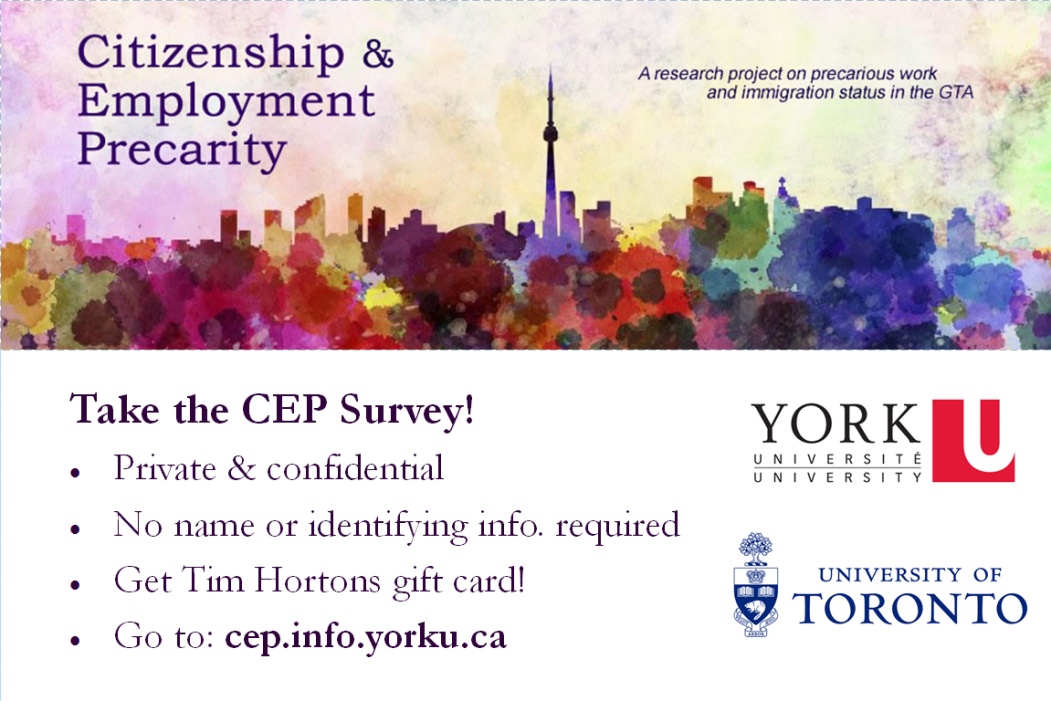 